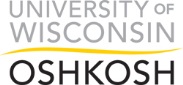 Leadership CouncilAgendaWednesday, January 13, 20162:00-4:00 P.M. ~ Reeve 306 Call to OrderIntroduction of UWO’s new Civil Rights Compliance Coordinator – Aaron AbramStrategic Planning – Provost EarnsAdditional Items if neededAnnouncements Next meeting – Wednesday, February 10, 2016 – in Reeve 306Adjournment